Takto vypadají nově označené nádoby novými čipy: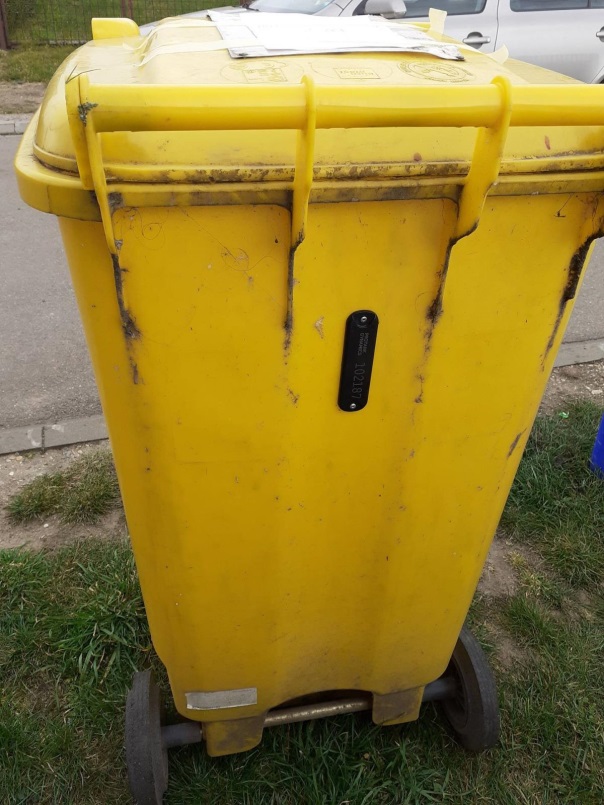 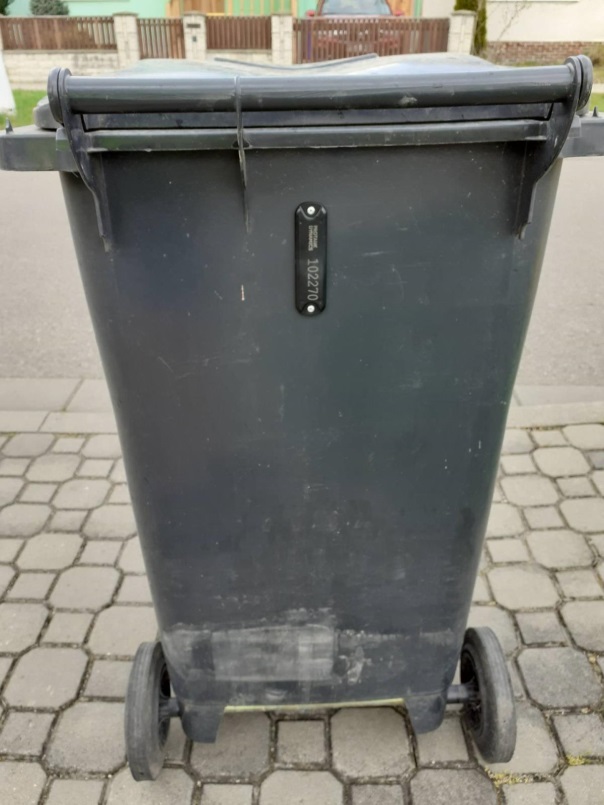 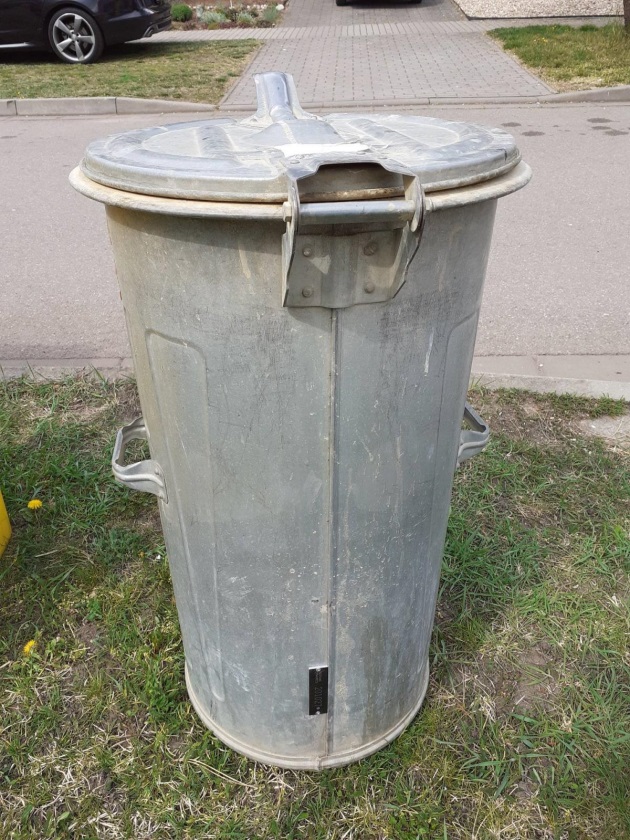 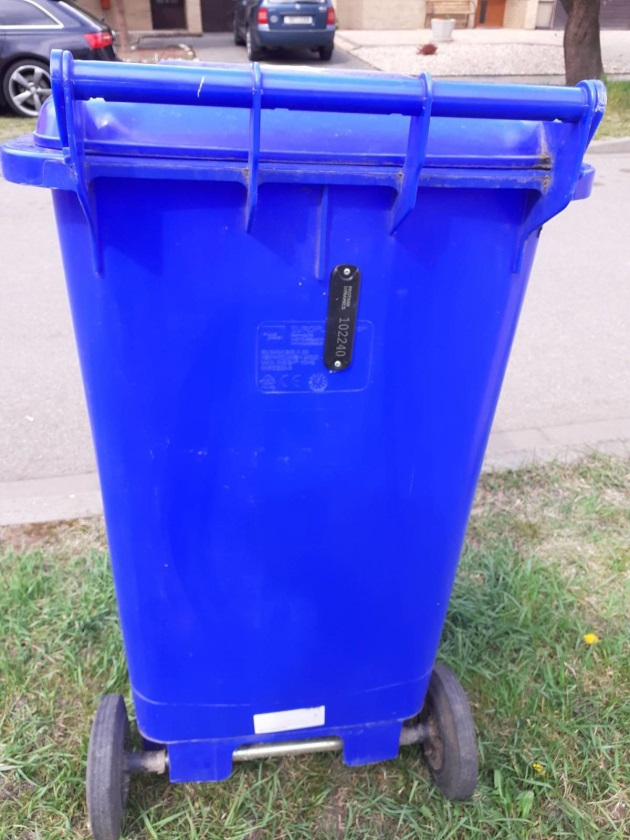 